Муниципальное дошкольное образовательное учреждение«Детский сад №26».Формирование экологической культуры  дошкольников посредством техники «Мозаика».Воспитатель: Корепанова Наталья ВикторовнаЛомоносовский район п.Аннино.

Конкурс «Педагогические секреты».Педагогическая находка.В своей работе я использую новые современные методы, приёмы, технологии, чтобы заинтересовать детей, найти индивидуальный подход к каждому. Ведь они все такие разные.   Каждый ребёнок – это не только творческая личность,  но и  гениальность. И эту особенность в ребёнке родителям может помочь рассмотреть воспитатель.  Ни для кого не секрет, что родители в наше время много работают, поэтому дети  большую часть времени проводят в детском саду. Что  же такое творческие способности? Это способность ребёнка понимать и принимать новые идеи. Научный прогресс не стоит на месте.  И каждый человек, вступивший во взрослую жизнь, должен уметь быстро принимать решения,  уметь нестандартно мыслить. Это и есть залог его успеха на работе и в жизни.                       С психологической точки зрения дошкольное детство является благоприятным периодом для развития мышления, творческих способностей . Дети  в этом возрасте чрезвычайно любознательны, они хотят всё знать, задают «тысячу»  вопросов.Воспитатели всегда поощеряют  любознательность, дают новые знания детям. Дети участвуют в  различных видах  деятельности, а это способствует расширению детского опыта. А накопление опыта и знаний – это необходимая предпосылка для будущей творческой деятельности.Я в своей работе для развития творческих способностей детей использую новую технику «Мозаику».Актуальность выбранной темы и техники «Мозаика»:1. В современном мире требования к экологическому воспитанию. 2. Желание творить – внутренняя потребность ребёнка.3. Ранее развитие способности к творчеству – залог будущих успехов.4. На занятиях с использованием нетрадиционных материалов и техник у   детей развивается воображение, мышление и речь.5. Систематическое овладение всеми необходимыми средствами и способами деятельности обеспечивает детям радость творчества и их всестороннее развитие (эстетическое, интеллектуальное, нравственно – трудовое).6. Вкладывая себя в творческую деятельность, человек изменяется, совершенствуется.Развитие творческих способностей детей с помощью техники «Мозаика» решают многие задачи:1. Воспитывать интерес к экологии, желание самому что – то изменить, чтобы мир стал чище.2. Познакомить детей с новым видом художественной деятельности.3. Обогащать знания и представления детей о предметах, материалах; их свойствах, и способах их применения.4. Развивать мелкую моторику рук через нетрадиционные техники аппликации, витраж, фрески.Свою работу в технике «Мозаика» я начала в 2018 году. Хотя идея была не моя. На тот момент дети были в средней группе и моторика была очень плохо развита. На родительском собрании я предложила родителям собирать пластиковые бутылки из – под шампуни. Они яркие, безопасные и не требуют дополнительных вложений. Чем ярче материал, тем красочней работа. Конечно, чтобы их использовать , нужно было каждую бутылку разрезать на полоски, а затем, квадраты. Разложить каждый цвет в отдельную тару, чтобы потом раздать детям. В зависимости от выбранной  темы. А это – большой труд. Но материал,  для развития творческих способностей детей, отличный!  Но и конечно , мы с детьми  вторично используем пластик, а это значит, меньше отходов  уйдёт на утилизацию. Тем более, следующий год,  был объявлен «Годом экологии!». А воспитывать интерес к экологической культуре маленьких детей,  это очень трудно. А здесь ребёнок видит, что он сам может что – то изменить, чтобы мир стал чище!   И вот всё началось: родители  вместе с детьми  с удовольствием приносили бутылки из – под шампуни. Был организован мастер – класс для родителей, чтобы они видели, что их работа вместе с детьми, приносит и удовольствие и новые идеи. Мы с детьми делали поделки и радовали родителей своим творчеством. Родители , делали большие картины. Для родителей и детей была показана презентация «Вторая жизнь пластиковых бутылок». После проведённой работы дети  стали приносить красочные бутылки от лимонада, хотя я их об этом не просила. А дальше – больше! Выступала с мастер – классом и участвовала в конкурсе «Воспитатель года», показывала занятие, работы были выполнены в технике «Мозаика», и победила. А также мне вручили диплом  за воспитание экологической культуры дошкольников.Эту технику можно использовать на каждый праздник для изготовления поделок, поздравительных плакатов, открыток. Может кто – то воспользуется этой идеей, работы получаются яркие. Они  радуют глаз, их может выполнить ребёнок любого возраста. И очень важно, что эта техника не требует материальных вложений. Она доступна каждому желающему. Но лучше один раз увидеть, чем сто раз услышать.Вот наши работы с детьми и презентация (прилагается).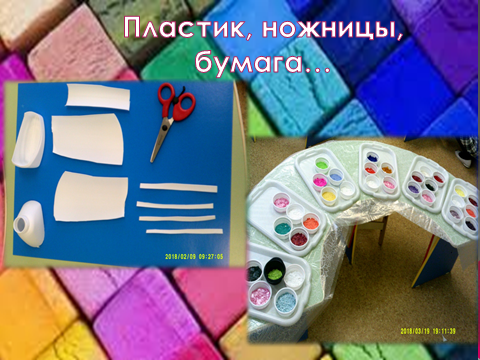 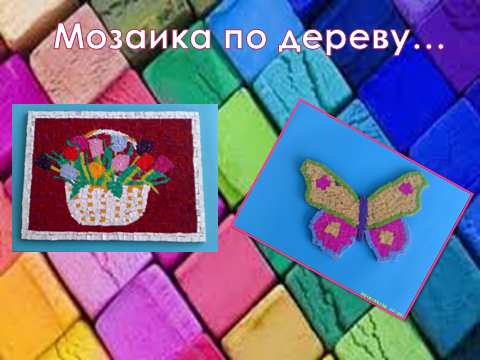 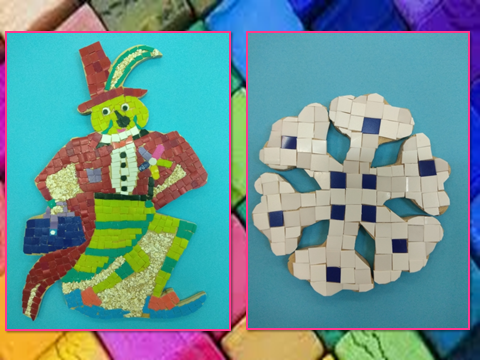 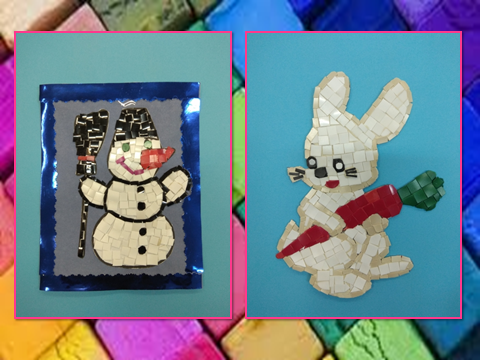 